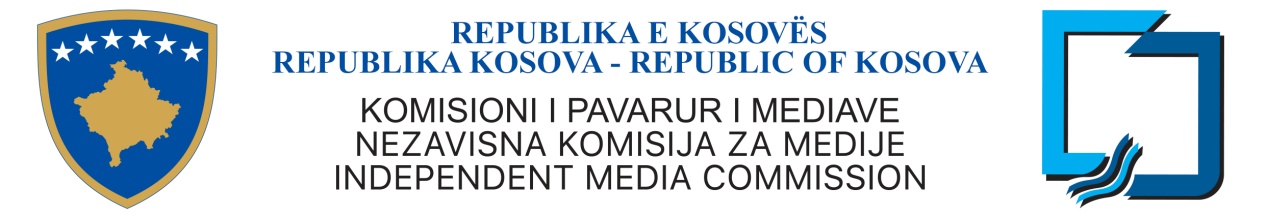 Duke u bazuar në  Ligjin Nr. 03/L-149 për Shërbimin Civil të Republikës së Kosovës, Rregullorja Nr. 02/2010 për Procedurat e Rekrutimit të Shërbimit Civil, Komisioni i Pavarur i Mediave shpall, KONKURSTitulli i vendit të punës: Udhëheqës i Divizionit për Ankesa dhe Përfaqësim Departamenti: Departamenti  Ligjor Paga mujore bruto: 730.86 € Kohëzgjatja e emërimit: Pozitë e Karrierës Numri i referencës: 1809/1039/ADM/n.a  Vendi i punës: PrishtinëDetyrat dhe përgjegjësitë : Udhëheqë punën në vlerësimin ligjor të ankesave të paraqitura nga publiku dhe të licencuarit në baza vjetore;Siguron vlerësimin ligjor të divizionit për ankesat e paraqitura gjatë fushatave zgjedhore dhe kujdeset që të gjitha procedurat e nevojshme të ndërmirren në afatet e duhura brenda periudhës sa zgjatë fushata.Pas konstatimit të shkeljeve për rastet e iniciuara me ankesë rekomandon tek Kryeshefi, përmes drejtorit të departamentit ligjor, masën e nevojshme sanksionuese.Siguron komunikimin me të licencuarit për të vlerësuar pajtueshmërinë e tyre me vendimet e komisionit që kanë rezultuar nga ankesat e konfirmuara;Udhëheqë procesin e vlerësimit të marrëveshjeve për të drejtat e autorit dhe të drejtat e transmetimit të dorëzuara nga të licencuarit sipas kërkesës zyrtare në baza të rregullta dhe në rastet e ankesave.Pas konstatimit të shkeljeve nga ana e të licencuarve përgatit rekomandimet lidhur me masën ligjore dhe llojin e sanksioneve që duhet shqiptuar;Udhëheqë dhe koordinon punën e divizionit për të shërbyer si sekretariat për Bordin e Ankesave për Media;Përgatit proceset e përfaqësimit të KPM-së në Gjykatat e Kosovës për zgjidhjen e kontesteve në favor të KPM-së;Kushtet e pjesëmarrjes në rekrutim: Diplomë universitare në fushën e drejtësisë (jurisit i diplomuar). Minimum 5 (pesë) vite përvojë pune profesionale në çështje juridike. Përparësi përvoja e punës në fushën e rregullimit të medieve. Aftësitë, përvoja dhe atributet tjera që kërkohen:Përvojë pune profesionale në,lëmin e rregullimi të mediave, institucione publike, ose në ndonjë organizatë tjeter;Përveç njohurive për legjislacionin vendor në fushën e mediave kërkohen edhe njohuri në fushën e legjislacionit dhe jurisprudences së Këshillit të Evropës për lirinë e shprehjes si dhe legjislacioni përkatës të BE-sëAftësi të mira për harimin e dokumenteve ligjore, aftësi menaxheriale, analitike, komunikuese;Fleksibilitet dhe aftësi për të punuar nën presion dhe brenda afateve të kufizuara kohore;E deshirueshme njohja e gjuhes angleze;Njohuri për përdorim të kompjuterit për nevojat e kryerjes së detyrave dhe përgjegjësive të punës.	Kërkesat specifike :“Shërbimi Civil i Kosovës ofron mundësi të barabarta të punësimit për të gjithë shtetasit e Kosovës dhe mirëpret aplikacionet nga të gjithë personat e gjinisë mashkullore dhe femërore nga të gjitha komunitetet në Kosovë”“Komunitetet jo-shumicë dhe pjesëtarët e tyre kanë të drejtë për përfaqësim të drejtë dhe proporcional në organet e shërbimit civil të administratës publike qendrore dhe lokale, siç specifikohet në Nenin 11, paragrafin 3 të Ligjit Nr. 03/L-149 mbi Shërbimin Civil të Republikës së Kosovës”. Afati i konkurrimit është prej datës 27/09/2018 deri me datë 11/10/2018, deri në orën 16:00.Kërkesat e dërguara pas datës së fundit nuk do të pranohen. Aplikacionit duhet ti bashkëngjiten dokumentet përcjellëse  si vijon: Formulari i plotësuar i aplikimit, dëshmitë për kualifikimet arsimore dhe profesionale dëshmitë e përvojës se punës, dy referenca, letërnjoftimi. Kërkesat e pakompletuara do të refuzohen. Në rast  të numrit të madh të kërkesave të pranuara, vetëm kandidatët e përzgjedhur në listën e ngushtë do të kontaktohen.Paraqitja e kërkesave:Komisioni i Pavarur i MediaveRr. Perandori Justinian nr.124. Qyteza Pejton10 000 Prishtinë, Kosovëe-mail ; info@kpm-ks.org web: www.kpm-ks.org